ок  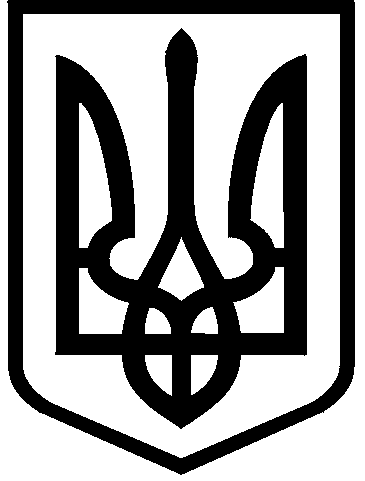 КИЇВСЬКА МІСЬКА РАДАІХ СКЛИКАННЯПОСТІЙНА КОМІСІЯ З ПИТАНЬ ОСВІТИ І НАУКИ,СІМ'Ї, МОЛОДІ ТА СПОРТУ  01044,  м. Київ, вул. Хрещатик, 36                                                                                   т./ф. 202-70-58                                                                                                                                                                                                                  Проект                                                                                          28.07.2021 об  10-30                                                                                                       5-й поверх, кім.514ПОРЯДОК ДЕННИЙ:позачергового засідання комісії:        1. Про премії Верховної Ради України за внесок молоді у розвиток парламентаризму, місцевого самоврядування у 2021 році (доп. Васильчук В.В., Департамент освіти і науки, Департамент молоді та спорту, Департамент суспільних комунікацій).           2. Про розгляд проекту розпорядження виконавчого органу Київської міської ради (Київської міської державної адміністрації) «Про внесення змін до Статуту Центру по роботі з дітьми та молоддю за місцем проживання Печерського району міста Києва»(доп. Печерська РДА).         3. Про розгляд проекту рішення Київської міської ради «Про затвердження списку стипендіатів на отримання персональної стипендії Київської міської ради в галузі освіти для обдарованих дітей міста Києва» (доручення заступника міського голови-секретаря Київської міської ради Володимира БОНДАРЕНКА від 21.07.2021 №08/231-2586) (доп. Мондриївський В.М.).4. Різне.Голова комісії                                                                       Вадим ВАСИЛЬЧУК